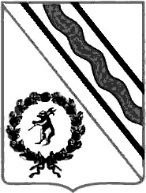 Администрация Тутаевского муниципального районаПОСТАНОВЛЕНИЕот 26.12.2023 № 929-пг. ТутаевОб утверждении ликвидационного баланса Департамента образования Администрации Тутаевского муниципального района Ярославской областиВ соответствии с  Гражданским  кодексом Российской  Федерации, Федеральным  законом от  06.10.2003  №  131-ФЗ «Об  общих  принципах организации  местного  самоуправления в  Российской  Федерации»,  во исполнение  постановления Администрации  Тутаевского  муниципального района от 19.10.2022 № 762-п «О ликвидации Департамента образования Администрации Тутаевского муниципального района Ярославской области»,  Администрация Тутаевского муниципального района ПОСТАНОВЛЯЕТ:	1. Утвердить прилагаемый ликвидационный баланс Департамента образования Администрации Тутаевского муниципального района Ярославской области (далее – ликвидационный баланс).2. Поручить председателю ликвидационной комиссии Департамента образования Администрации Тутаевского муниципального района Ярославской области Чекановой О.Я. выполнить все необходимые действия по уведомлению о составлении  и  утверждении  ликвидационного  баланса  уполномоченных государственных органов в  соответствии с требованиями  действующего законодательства.3. Контроль за исполнением  настоящего  постановления оставляю за собой.4. Опубликовать настоящее постановление в Тутаевской массовой муниципальной газете «Берега».5. Настоящее  постановление   вступает  в  силу   со  дня   его подписания.Глава Тутаевскогомуниципального района		       					О.В. Низова